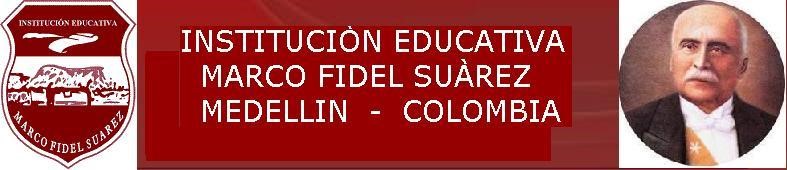 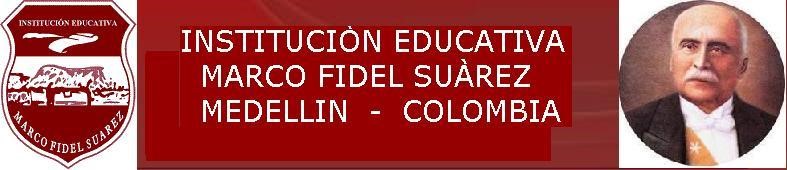 AREA: 		ÉTICA Y VALORES GRADO: 		CUARTO OBJETIVO DEL GRADO: Reconocer y valorar la vida de todo ser vivo como principio fundamental para la creación de personas autónomas y libres.AREA: 			ÉTICA Y VALORES GRADO: 		CUARTO OBJETIVO DEL GRADO: Reconocer y valorar la vida de todo ser vivo como principio fundamental para la creación de personas autónomas y libres.AREA: 			ÉTICA Y VALORES GRADO: 		CUARTO OBJETIVO DEL GRADO: Reconocer y valorar la vida de todo ser vivo como principio fundamental para la creación de personas autónomas y libres.AREA: 			ÉTICA Y VALORES GRADO: 		CUARTO OBJETIVO DEL GRADO: Reconocer y valorar la vida de todo ser vivo como principio fundamental para la creación de personas autónomas y libres.PERÍODO: 	1INTENSIDAD HORARIA: 10 horas N° DE SEMANAS: 10PREGUNTA PROBLEMATIZADORA¿Por qué es importante defender cualquier forma de vida como principio fundamental de la existencia?EJES CURRICULARES Autonomía e iniciativa personal, pensamiento moral y ético.Ser social y ciudadanía. Formación como persona que trasciende hacia el arte del buen vivir. Formación en el pensamiento moral y ético. COMPETENCIAS: habilidades y capacidades que el estudiante debe desarrollar Autonomía, axiología, desarrollo inter e intra personal, relación con la trascendencia, creatividad, competencias ciudadanas, pensamiento crítico-reflexivo.ESTANDARES: Muestra capacidad para tomar decisiones.Intercambia opiniones diferentes con respeto por cada una.Planea estrategias sencillas de resolución de conflictos en forma cívica y democrática.DERECHOS BÁSICOS DE APRENDIZAJEReconoce en la convivencia social la base fundamental que favorece la dignidad humana, el respeto y el disfrute de las diferencias.Reconoce el papel que tienen el diálogo, la participación, la cooperación y la reciprocidad en la convivencia cotidiana.Participa en la construcción de normas que contribuyen a mejorar las relaciones con los demás. Reconoce una normatividad de tipo universal compartida por todos, que posibilite la vida en común y el respeto.MATRIZ DE REFERENCIACOMPONENTE PRAGMÁTICODa cuenta de las estrategias discursivas pertinentes y adecuadas al propósito de producción de un texto, en una situación de comunicación particular.Prevé el propósito o las intenciones que debe cumplir un texto, atendiendo a las necesidades de la producción textual en un contexto comunicativo particular.Reconoce elementos implícitos de la situación comunicativa del texto.COMPONENTE SEMÁNTICO Comprende los mecanismos de uso y control que permiten regular el desarrollo de un tema en un texto, dada la situación de comunicación particular.Selecciona líneas de consulta atendiendo a las características del tema y el propósito del escrito.Recupera información explícita en el contenido del texto.Recupera información implícita en el contenido del texto.Relaciona textos y moviliza saberes previos para ampliar referentes y contenidos ideológicos.COMPONENTE SINTÁCTICOPrevé el plan textual, organización de ideas, tipo textual y estrategias discursivas atendiendo a las necesidades de la producción, en un contexto comunicativo particular.INDICADORES DE DESEMPEÑOReconocimiento de las relaciones familiares y escolares, como base fundamental para la convivencia social.Reconocimiento de los puntos de vista de compañeros y personas de la familia, con relación a las normas de convivencia.Aceptación de la dignidad de los demás y su derecho a existir en sus diferencias, mediante el respeto.Identificación de las acciones cotidianas y hábitos que constituyen buenas relaciones familiares y escolares.CONTENIDOSParticipación ciudadanaDeberes y derechos en : La familia y la escuela.EDUCACIÓN FINANCIERA: empresas colombianas con legado histórico.  CONCEPTUAL CONCEPTUALPROCEDIMENTALACTITUDINALACTITUDINALReconoce las relaciones familiares y escolares, como base fundamental para la convivencia socialReconoce las relaciones familiares y escolares, como base fundamental para la convivencia socialComparte y comenta puntos de vista de compañeros y personas de la familia, con relación a las normas de convivencia.Aprecia la dignidad del otro y su derecho a existir en sus diferencias, mediante el respeto.Asume en las acciones cotidianas hábitos que constituyan buenas relaciones familiares y escolares.Aprecia la dignidad del otro y su derecho a existir en sus diferencias, mediante el respeto.Asume en las acciones cotidianas hábitos que constituyan buenas relaciones familiares y escolares.METODOLOGIAMETODOLOGIARECURSOSACTIVIDADESACTIVIDADESPlanteamiento de un tema a partir de una lectura de una noticia, reflexión, imágenes o dibujos de textos sobre situaciones concretas de su vida cotidianaPlanteamiento de un tema a partir de una lectura de una noticia, reflexión, imágenes o dibujos de textos sobre situaciones concretas de su vida cotidianaFotocopias, sala de internet, carteleras y murales, textos de bibliobanco, folletos de reflexión, medios de comunicación.Practica de Conversatorios, Textos de lectura, Reflexiones, Audiovisuales, Talleres, Carteleras Láminas, Dibujos, Dramatizaciones, Juego de rolesPractica de Conversatorios, Textos de lectura, Reflexiones, Audiovisuales, Talleres, Carteleras Láminas, Dibujos, Dramatizaciones, Juego de rolesEVALUACIÓNEVALUACIÓNEVALUACIÓNEVALUACIÓNEVALUACIÓNCRITERIOPROCESOPROCESOPROCESOFRECUENCIADinámicasTrabajos EvaluaciónIndividual, en equipos y/o grupalSocializaciónCada estudiante realiza los talleres y actividades asignadas para trabajar en cuaderno u hojas de block.Los estudiantes se reúnen por equipos en los que un equipo lee, otro analiza y el otro concluye.Los estudiantes participarán, dinámicas y reflexionarán sobre el mensaje que les trae.Individual, en equipos y/o grupalSocializaciónCada estudiante realiza los talleres y actividades asignadas para trabajar en cuaderno u hojas de block.Los estudiantes se reúnen por equipos en los que un equipo lee, otro analiza y el otro concluye.Los estudiantes participarán, dinámicas y reflexionarán sobre el mensaje que les trae.Individual, en equipos y/o grupalSocializaciónCada estudiante realiza los talleres y actividades asignadas para trabajar en cuaderno u hojas de block.Los estudiantes se reúnen por equipos en los que un equipo lee, otro analiza y el otro concluye.Los estudiantes participarán, dinámicas y reflexionarán sobre el mensaje que les trae.Una hora semanalPLANES DE APOYOPLANES DE APOYOPLANES DE APOYOPLANES DE APOYOPLANES DE APOYONIVELACIÓNAPOYOSUPERACIÓNPrueba donde se diagnostica el nivel de conocimiento del alumno.Empalme entre los temas trabajado anteriormente y en la nueva semana.Trabajo colaborativo entre pares.Elaboración de talleres reflexivos apoyados con películas o canciones. Actualización del cuaderno con las actividades resueltas y los escritos desarrollados durante las clases. Lecturas guiadas con base en preguntas y reflexiones. Padrino para los estudiantes que lo requieran. Presentación del cuaderno al día. Presentación de todas las actividades que dejo pendiente o que no realizó durante el período escolar.Profundización de temas planteados en el área para el período en curso. Presentación de trabajo escrito y cartelera sobre los diferentes mecanismos de participación ciudadana. Sustentación de trabajo frente a sus compañeros. ADECUACIONES CURRICULARESSe planearán actividades de acuerdo con las necesidades individuales de los estudiantes, involucrando a la familia.OBSERVACIONES: PERÍODO: 	2INTENSIDAD HORARIA: 10 horas N° DE SEMANAS: 10PREGUNTA PROBLEMATIZADORA¿Cómo construyo identidad a través de mi relación con el otro y con todo lo que me rodea?EJES CURRICULARES Autonomía e iniciativa personal, pensamiento moral y ético.Ser social y ciudadanía. Formación como persona que trasciende hacia el arte del buen vivir. Formación en el pensamiento moral y ético. COMPETENCIAS: habilidades y capacidades que el estudiante debe desarrollar Autonomía, axiología, desarrollo inter e intra personal, relación con la trascendencia, creatividad, competencias ciudadanas, pensamiento crítico ESTANDARES: Señala la importancia de las normas en los grupos sociales en los que participa.Expresa situaciones de maltrato que se pueden presentar en el entorno y los medios a los cuales acudir por ayuda y protección.Crea situaciones de relación entre personas por medio de juegos de roles.Establece relaciones que impliquen la tolerancia en la diferencia y la concertación con el otro.DERECHOS BÁSICOS DE APRENDIZAJEDefiende cualquier forma de vida como principio fundamental de la existencia.Asume responsabilidad en la toma de decisiones en las que prima el bien común.Intercambia opiniones con los demás, respetando formas de pensar y de actuar. Proyecta su vida, construye sueños y metas claras y trabaja por ello. MATRIZ DE REFERENCIACOMPONENTE PRAGMÁTICODa cuenta de las estrategias discursivas pertinentes y adecuadas al propósito de producción de un texto, en una situación de comunicación particular.Prevé el propósito o las intenciones que debe cumplir un texto, atendiendo a las necesidades de la producción textual en un contexto comunicativo particular.Reconoce elementos implícitos de la situación comunicativa del texto.COMPONENTE SEMÁNTICO Comprende los mecanismos de uso y control que permiten regular el desarrollo de un tema en un texto, dada la situación de comunicación particular.Selecciona líneas de consulta atendiendo a las características del tema y el propósito del escrito.Recupera información explícita en el contenido del texto.Recupera información implícita en el contenido del texto.Relaciona textos y moviliza saberes previos para ampliar referentes y contenidos ideológicos.COMPONENTE SINTÁCTICOPrevé el plan textual, organización de ideas, tipo textual y estrategias discursivas atendiendo a las necesidades de la producción, en un contexto comunicativo particular.INDICADORES DE DESEMPEÑOClasificación de los aspectos importantes de un proyecto de vida.Planteamiento de su proyecto de vida, que implique una misión y visión personal.Construcción de su proyecto de vida y la importancia de la misión y la visión que ha construido.Identificación de las estrategias que contribuyen a su proyecto de vida. CONTENIDOSProyecto de vidaMi identidadMis sueñosMis habilidadesCONCEPTUALPROCEDIMENTALPROCEDIMENTALACTITUDINALACTITUDINALClasifica los aspectos importantes de un proyecto de vida.Planea su proyecto de vida, que implique una misión y visión personal.Planea su proyecto de vida, que implique una misión y visión personal.Comparte su proyecto de vida y la importancia de la misión y la visión que ha construido.Asume las estrategias que contribuyen a su proyecto de vidaComparte su proyecto de vida y la importancia de la misión y la visión que ha construido.Asume las estrategias que contribuyen a su proyecto de vidaMETODOLOGIARECURSOSRECURSOSACTIVIDADESACTIVIDADESPlanteamiento de un tema a partir de una lectura de una noticia, reflexión, imágenes o dibujos de textos sobre situaciones concretas de su vida cotidiana.Fotocopias, sala de internet, carteleras y murales, textos de bibliobanco, folletos de reflexión, medios de comunicación.Fotocopias, sala de internet, carteleras y murales, textos de bibliobanco, folletos de reflexión, medios de comunicación.Practica de Conversatorios, Textos de lectura, Reflexiones, Audiovisuales, Talleres, Carteleras Láminas, Dibujos, Dramatizaciones, Juego de roles.Practica de Conversatorios, Textos de lectura, Reflexiones, Audiovisuales, Talleres, Carteleras Láminas, Dibujos, Dramatizaciones, Juego de roles.EVALUACIÓNEVALUACIÓNEVALUACIÓNEVALUACIÓNEVALUACIÓNCRITERIOCRITERIOPROCESOPROCESOFRECUENCIADinámicasTrabajos EvaluaciónDinámicasTrabajos EvaluaciónIndividual, en equipos y/o grupalSocializaciónCada estudiante realiza los talleres y actividades asignadas para trabajar en cuaderno u hojas de block.Los estudiantes se reúnen por equipos en los que un equipo lee, otro analiza y el otro concluye.Los estudiantes participarán, dinámicas y reflexionarán sobre el mensaje que les trae.Individual, en equipos y/o grupalSocializaciónCada estudiante realiza los talleres y actividades asignadas para trabajar en cuaderno u hojas de block.Los estudiantes se reúnen por equipos en los que un equipo lee, otro analiza y el otro concluye.Los estudiantes participarán, dinámicas y reflexionarán sobre el mensaje que les trae.Una hora semanalPLANES DE APOYOPLANES DE APOYOPLANES DE APOYOPLANES DE APOYOPLANES DE APOYONIVELACIÓNAPOYOSUPERACIÓNPrueba donde se diagnostica el nivel de conocimiento del alumno.Empalme entre los temas trabajado anteriormente y en la nueva semana.Trabajo colaborativo entre pares.Elaboración de talleres reflexivos apoyados con películas o canciones. Actualización del cuaderno con las actividades resueltas y los escritos desarrollados durante las clases. Lecturas guiadas con base en preguntas y reflexiones. Padrino para los estudiantes que lo requieran. Presentación del cuaderno al día. Presentación de todas las actividades que dejo pendiente o que no realizó durante el período escolar.Profundización de temas planteados en el área para el período en curso. Presentación de cuadernillo en donde este plasmado su proyecto de vida.Sustentación de trabajo frente a sus compañeros. ADECUACIONES CURRICULARESSe planearán actividades de acuerdo con las necesidades individuales de los estudiantes, involucrando a la familia. OBSERVACIONES: PERÍODO: 	3INTENSIDAD HORARIA: 10 horasN° DE SEMANAS: 10PREGUNTA PROBLEMATIZADORA¿Cuáles son los elementos fundamentales y necesarios para el desarrollo de mi personalidad?EJES CURRICULARES Autonomía e iniciativa personal, pensamiento moral y ético.Ser social y ciudadanía. Formación como persona que trasciende hacia el arte del buen vivir. Formación en el pensamiento moral y ético. COMPETENCIAS: habilidades y capacidades que el estudiante debe desarrollar Autonomía, axiología, desarrollo inter e intra personal, relación con la trascendencia, creatividad, competencias ciudadanas, pensamiento crítico.ESTANDARES: Muestra capacidad para tomar decisionesPlanea estrategias sencillas de resolución de conflictos en forma cívica y democráticaManeja situaciones adversas con tolerancia y serenidad, para no hacer daño a sí mismo o a otras personas.Investiga las distintas posturas expresadas en los medios de comunicación en torno a un acontecimiento.DERECHOS BÁSICOS DE APRENDIZAJEIdentifica los valores y principios existentes que ayudan a fortalecer las relaciones interpersonales.Reconoce la importancia que tiene el respeto por las diferencias en la construcción de relaciones afectivas.Aplica correctamente normas y deberes que tienen los seres humanos en la construcción de relaciones interpersonales y sociales. MATRIZ DE REFERENCIACOMPONENTE PRAGMÁTICODa cuenta de las estrategias discursivas pertinentes y adecuadas al propósito de producción de un texto, en una situación de comunicación particular.Prevé el propósito o las intenciones que debe cumplir un texto, atendiendo a las necesidades de la producción textual en un contexto comunicativo particular.Reconoce elementos implícitos de la situación comunicativa del texto.COMPONENTE SEMÁNTICO Comprende los mecanismos de uso y control que permiten regular el desarrollo de un tema en un texto, dada la situación de comunicación particular.Selecciona líneas de consulta atendiendo a las características del tema y el propósito del escrito.Recupera información explícita en el contenido del texto.Recupera información implícita en el contenido del texto.Relaciona textos y moviliza saberes previos para ampliar referentes y contenidos ideológicos.COMPONENTE SINTÁCTICOPrevé el plan textual, organización de ideas, tipo textual y estrategias discursivas atendiendo a las necesidades de la producción, en un contexto comunicativo particular.INDICADORES DE DESEMPEÑOInterpretación de lecturas y reflexiones que fortalecen el sentido y el valor de la personalidad.Reconocimiento de las actividades de aprendizaje que ayudan a forjar su personalidad. Reconocimiento de sus cualidades y defectos, mostrando una actitud flexible y comprensiva.Identificación de los valores que ayudan a formar la personalidad para una realización exitosa.CONTENIDOSConciencia, confianza y valoración de sí mismo Autorrealización:La personalidad.Realización personal.Mis relaciones interpersonales y sociales.Mis relaciones afectivas.CONCEPTUALCONCEPTUALPROCEDIMENTALACTITUDINALACTITUDINALReconoce en lecturas el sentido y el valor de la personalidad.Reconoce en lecturas el sentido y el valor de la personalidad.Describe las actividades de aprendizaje que fortalecen su personalidad en algún aspecto de su vida.Expresa sus cualidades y defectos, con actitud flexible y comprensiva.Comparte los valores que ayudan a formar una personalidad para una realización exitosa.Expresa sus cualidades y defectos, con actitud flexible y comprensiva.Comparte los valores que ayudan a formar una personalidad para una realización exitosa.METODOLOGIAMETODOLOGIARECURSOSACTIVIDADESACTIVIDADESPlanteamiento de un tema a partir de una lectura de una noticia, reflexión, imágenes o dibujos de textos sobre situaciones concretas de su vida cotidianaPlanteamiento de un tema a partir de una lectura de una noticia, reflexión, imágenes o dibujos de textos sobre situaciones concretas de su vida cotidianaFotocopias, sala de internet, carteleras y murales, textos de bibliobanco, folletos de reflexión, medios de comunicación.Practica de Conversatorios, Textos de lectura, Reflexiones, Audiovisuales, Talleres, Carteleras Láminas, Dibujos, Dramatizaciones, Juego de roles.Practica de Conversatorios, Textos de lectura, Reflexiones, Audiovisuales, Talleres, Carteleras Láminas, Dibujos, Dramatizaciones, Juego de roles.EVALUACIÓNEVALUACIÓNEVALUACIÓNEVALUACIÓNEVALUACIÓNCRITERIOPROCESOPROCESOPROCESOFRECUENCIADinámicasTrabajos EvaluaciónIndividual, en equipos y/o grupalSocializaciónCada estudiante realiza los talleres y actividades asignadas para trabajar en cuaderno u hojas de block.Los estudiantes se reúnen por equipos en los que un equipo lee, otro analiza y el otro concluye.Los estudiantes participarán, dinámicas y reflexionarán sobre el mensaje que les trae.Individual, en equipos y/o grupalSocializaciónCada estudiante realiza los talleres y actividades asignadas para trabajar en cuaderno u hojas de block.Los estudiantes se reúnen por equipos en los que un equipo lee, otro analiza y el otro concluye.Los estudiantes participarán, dinámicas y reflexionarán sobre el mensaje que les trae.Individual, en equipos y/o grupalSocializaciónCada estudiante realiza los talleres y actividades asignadas para trabajar en cuaderno u hojas de block.Los estudiantes se reúnen por equipos en los que un equipo lee, otro analiza y el otro concluye.Los estudiantes participarán, dinámicas y reflexionarán sobre el mensaje que les trae.De manera constante durante las clases. PLANES DE APOYOPLANES DE APOYOPLANES DE APOYOPLANES DE APOYOPLANES DE APOYONIVELACIÓNAPOYOSUPERACIÓNPrueba donde se diagnostica el nivel de conocimiento del alumno.Empalme entre los temas trabajado anteriormente y en la nueva semana.Trabajo colaborativo entre pares.Elaboración de talleres reflexivos apoyados con películas o canciones. Actualización del cuaderno con las actividades resueltas y los escritos desarrollados durante las clases. Lecturas guiadas con base en preguntas y reflexiones. Padrino para los estudiantes que lo requieran. Presentación del cuaderno al día. Presentación de todas las actividades que dejo pendiente o que no realizó durante el período escolar.Profundización de temas planteados en el área para el período en curso. Presentación de cartelera sobre la importancia de manejar buenas relaciones interpersonales. Sustentación de trabajo frente a sus compañeros. ADECUACIONES CURRICULARESSe planearán actividades de acuerdo con las necesidades individuales de los estudiantes, involucrando a la familia.OBSERVACIONES: PERÍODO: 	4INTENSIDAD HORARIA: 10 horas N° DE SEMANAS: 10PREGUNTA PROBLEMATIZADORA¿Cómo adquiero los valores necesarios para que mis relaciones interpersonales sean afectivas y efectivas?EJES CURRICULARESLos valores en la cotidianidad. Importancia de la aplicación en las relaciones interpersonales (amor, respeto, tolerancia, solidaridad, amistad.Autonomía e iniciativa personal, pensamiento moral y ético.Búsqueda del bien común e individual. COMPETENCIAS: habilidades y capacidades que el estudiante debe desarrollar Autonomía, axiología, desarrollo inter e intra personal, relación con la trascendencia, creatividad, competencias ciudadanas, pensamiento crítico-reflexivo. ESTANDARES: Resuelve de forma positiva situaciones conflictivas de su entornoCrea situaciones de relación entre personas por medio de juegos de rolesManeja situaciones adversas con tolerancia y serenidad, para no hacer daño a sí mismo o a otras personas.Utiliza la información y oportunidades de su ambiente para realizar su proyecto de vida.DERECHOS BÁSICOS DE APRENDIZAJEPlanea estrategias sencillas de solución de conflictos de forma cívica y democrática ayudando con esto a fortalecer las relaciones interpersonales. Identifica los valores que le ayudan a mantener una sana convivencia con las personas de su círculo social inmediato. Comprende que el cumplimiento de normas es indispensable para mejorar la convivencia familiar, escolar y social. MATRIZ DE REFERENCIACOMPONENTE PRAGMÁTICODa cuenta de las estrategias discursivas pertinentes y adecuadas al propósito de producción de un texto, en una situación de comunicación particular.Prevé el propósito o las intenciones que debe cumplir un texto, atendiendo a las necesidades de la producción textual en un contexto comunicativo particular.Reconoce elementos implícitos de la situación comunicativa del texto.COMPONENTE SEMÁNTICO Comprende los mecanismos de uso y control que permiten regular el desarrollo de un tema en un texto, dada la situación de comunicación particular.Selecciona líneas de consulta atendiendo a las características del tema y el propósito del escrito.Recupera información explícita en el contenido del texto.Recupera información implícita en el contenido del texto.Relaciona textos y moviliza saberes previos para ampliar referentes y contenidos ideológicos.COMPONENTE SINTÁCTICOPrevé el plan textual, organización de ideas, tipo textual y estrategias discursivas atendiendo a las necesidades de la producción, en un contexto comunicativo particular.INDICADORES DE DESEMPEÑOAplicación de los compromisos escolares y familiares que demuestran sus valores como persona en continuo crecimiento.Identificación de los valores que ayudan a una buena formación como estudiante y como hijo.Participación en actividades (recreativas y culturales) que fomentan los valores que ayudan a una buena formación integral.CONTENIDOSLos valores en la cotidianidad. Importancia de la aplicación de los valores en las relaciones interpersonales (amor, respeto, tolerancia, solidaridad, amistad)CONCEPTUALCONCEPTUALPROCEDIMENTALPROCEDIMENTALACTITUDINALACTITUDINALRelaciona los valores que le ayudan a una buena formación como estudiante y como hijo.Relaciona los valores que le ayudan a una buena formación como estudiante y como hijo.Planea, participa en actividades (recreativas y culturales) que fomentan los valores que le ayudan a una buena formación integral.Planea, participa en actividades (recreativas y culturales) que fomentan los valores que le ayudan a una buena formación integral.. Asume compromisos escolares y familiares demostrando sus valores como persona en continuo crecimiento.. Asume compromisos escolares y familiares demostrando sus valores como persona en continuo crecimiento.METODOLOGIAMETODOLOGIARECURSOSRECURSOSACTIVIDADESACTIVIDADESPlanteamiento de un tema a partir de una lectura de una noticia, reflexión, imágenes o dibujos de textos sobre situaciones concretas de su vida cotidianaPlanteamiento de un tema a partir de una lectura de una noticia, reflexión, imágenes o dibujos de textos sobre situaciones concretas de su vida cotidianaFotocopias, sala de internet, carteleras y murales, textos de bibliobanco, folletos de reflexión, medios de comunicación.Fotocopias, sala de internet, carteleras y murales, textos de bibliobanco, folletos de reflexión, medios de comunicación.Practica de Conversatorios, Textos de lectura, Reflexiones, Audiovisuales, Talleres, Carteleras Láminas, Dibujos, Dramatizaciones, Juego de rolesPractica de Conversatorios, Textos de lectura, Reflexiones, Audiovisuales, Talleres, Carteleras Láminas, Dibujos, Dramatizaciones, Juego de rolesEVALUACIÓNEVALUACIÓNEVALUACIÓNEVALUACIÓNEVALUACIÓNEVALUACIÓNCRITERIOPROCESOPROCESOPROCEDIMIENTOPROCEDIMIENTOFRECUENCIADinámicasTrabajos evaluaciónIndividual, en equipos y/o grupalSocializaciónIndividual, en equipos y/o grupalSocializaciónCada estudiante realiza los talleres y actividades asignadas para trabajar en cuaderno u hojas de block.Los estudiantes se reúnen por equipos en los que un equipo lee, otro analiza y el otro concluye.Los estudiantes participarán, dinámicas y reflexionarán sobre el mensaje que les trae.Cada estudiante realiza los talleres y actividades asignadas para trabajar en cuaderno u hojas de block.Los estudiantes se reúnen por equipos en los que un equipo lee, otro analiza y el otro concluye.Los estudiantes participarán, dinámicas y reflexionarán sobre el mensaje que les trae.Una hora semanalPLANES DE APOYOPLANES DE APOYOPLANES DE APOYOPLANES DE APOYOPLANES DE APOYOPLANES DE APOYONIVELACIÓNAPOYOSUPERACIÓNPrueba donde se diagnostica el nivel de conocimiento del alumno.Empalme entre los temas trabajado anteriormente y en la nueva semana.Trabajo colaborativo entre pares.Elaboración de talleres reflexivos apoyados con películas o canciones. Actualización del cuaderno con las actividades resueltas y los escritos desarrollados durante las clases. Lecturas guiadas con base en preguntas y reflexiones. Padrino para los estudiantes que lo requieran. Presentación del cuaderno al día. Presentación de todas las actividades que dejo pendiente o que no realizó durante el período escolar.Profundización de temas planteados en el área para el período en curso. Presentación de trabajo escrito sobre la importancia de practicar valores como el amor, el respeto y la tolerancia dentro del núcleo familiar. Sustentación de trabajo frente a sus compañeros. ADECUACIONES CURRICULARESSe planearán actividades de acuerdo con las necesidades individuales de los estudiantes, involucrando a la familia.OBSERVACIONES: 